EASTERN MEDITERRANEAN UNIVERSITY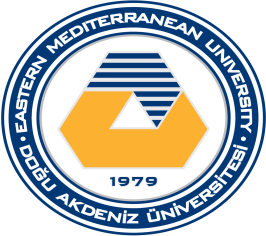 Department of Industrial EngineeringIENG210/MANE200 Industrial Training - ICOURSE OUTLINECOURSE DESCRIPTIONThis is the first Industrial Training course for the students. In partial fulfillment of graduation requirements each student is required to complete three industrial training in accordance with rules and regulations set by the Department. In the training students are required to observe the organization as a whole and write a formal report based on the questions and tasks provided in the Log-Book.AIMS & OBJECTIVESThe main objective of this training is to observe and discuss the various aspects of the production and decision making processes in an organization. A minimum of 10 working days of training is required in a manufacturing industry. The training report is based on the questions and tasks provided in the Log Book. The students will have chance to observe organizational practices as a whole, adapting to real life working environment, and be able to develop an opinion that may help in choosing the sector in which they may wish to work in the future.COURSE LEARNING OUTCOMESOn successful completion of this course, students are expected to develop knowledge and understanding of:Decision making in an organizationRelationships between different units of an organizationEveryday practical industrial engineering problemsReal life working environmentImportance of interdisciplinary work in real practicesBasic components and organization of production systemsThe importance of technical report writing and technical drawingsOn successful completion of this course, students are expected to develop their skills in:Communicating effectively with co-workers orally and in writing or technical drawingWorking under direction and in a group efficiently and effectively to solve real world industrial problemsOn successful completion of this course, students are expected to develop their appreciation of, and respect for values and attitudes to:The role of  industrial engineering in real world applicationsCompetence of industrial engineers in manufacturing sectorsProfessional and ethical responsibilityAppreciate punctuality, and social and analytical skills in real world practicesCourse CodeIENG210/MANE200Course LevelSophomore  yearCourse TitleIndustrial Training - ICourse TypeDepartment CoreCredit Value(0, 0, 1) 0ECTS Value 1Pre-requisitesIENG/MANE112Co-requisites-Prepared byAssoc. Prof. Dr. Gökhan İzbırakSemester and YearSpring  2021 - 2022Course Web Link:  https://ie.emu.edu.tr/en/department/industrial-trainingCourse Web Link:  https://ie.emu.edu.tr/en/department/industrial-trainingCourse Web Link:  https://ie.emu.edu.tr/en/department/industrial-trainingCourse Web Link:  https://ie.emu.edu.tr/en/department/industrial-trainingCourse Web Link:  https://ie.emu.edu.tr/en/department/industrial-trainingCourse Schedule : No Course Schedule for this Industrial Training Course is definedCourse Schedule : No Course Schedule for this Industrial Training Course is definedCourse Schedule : No Course Schedule for this Industrial Training Course is definedCourse Schedule : No Course Schedule for this Industrial Training Course is definedCourse Schedule : No Course Schedule for this Industrial Training Course is definedName (group)e-mailOfficeTelephoneInstructorGökhan İZBIRAKgokhan.izbirak@emu.edu.tr C-1071589Assistant(s)Ramtin Nazerianramtin.nazerian@emu.edu.trC-2092820Assistant(s)Davood Forghanidavood.forghani@emu.edu.tr B-1093247Relationship of Course to Student Outcomes             REFERENCE BOOKS:	 Industrial Training Booklet and Log-book developed by the Department.COURSE OUTLINE:  This is an Industrial Training course and no lectures are designed. There will be no graduation make-up or resit exams. Hence you shoud do your best to pass the course.GRADING: There will be no exam for this course. Evaluator of the report may ask students to present their trainings as well. Grading will be based on the report submitted with the following ranges.Questions:Below 1.00 will lead to “U” grade for the course.Between 1.00 – 2.00 will lead to an “Incomplete” grade for the course.Above 2.00 will only mean Questions Part is Satisfactory.Tasks:Below 1.50 will lead to “U” grade for the course.Between 1.50 – 2.50 will lead to an “Incomplete” grade for the course.Above 2.50 will only mean Tasks Part is Satisfactory.   ACADEMIC HONESTY - PLAGIARISMCheating is copying from others or providing information, written or oral, to others.  Plagiarism is copying without acknowledgement from other people’s work. According to university by laws cheating and plagiarism are serious offences punishable with disciplinary action ranging from simple failure from the exam or project, to more serious action (letter of official warning suspension from the university for up to one semester). Disciplinary action is written in student records and may appear in student transcripts.PLEASE KEEP THIS COURSE OUTLINE FOR FUTURE REFERENCE AS IT CONTAINS IMPORTANT INFORMATION